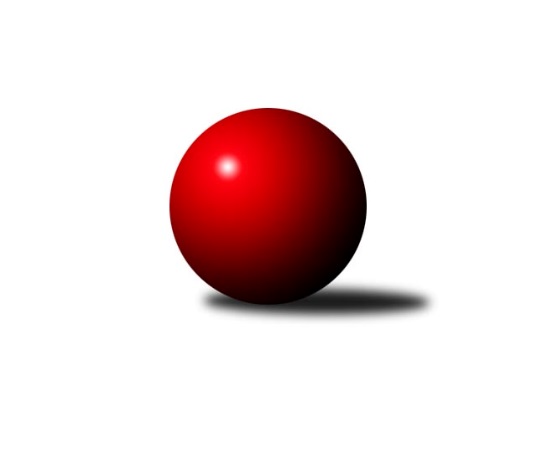 Č.20Ročník 2012/2013	23.5.2024 1. KLZ 2012/2013Statistika 20. kolaTabulka družstev:		družstvo	záp	výh	rem	proh	skore	sety	průměr	body	plné	dorážka	chyby	1.	KK Slavia Praha	20	16	1	3	107.0 : 53.0 	(282.0 : 198.0)	3266	33	2181	1085	15.4	2.	KK Blansko	20	15	0	5	101.0 : 59.0 	(268.0 : 188.0)	3225	30	2146	1080	21.7	3.	KK Konstruktiva Praha	20	11	0	9	85.0 : 75.0 	(227.0 : 229.0)	3161	22	2133	1029	26.1	4.	SKK  Náchod	20	10	2	8	83.0 : 77.0 	(250.5 : 229.5)	3207	22	2158	1049	22.9	5.	TJ Spartak Přerov	20	11	0	9	81.0 : 79.0 	(246.5 : 233.5)	3211	22	2164	1048	20.5	6.	TJ Valašské Meziříčí	20	10	1	9	90.0 : 70.0 	(232.5 : 247.5)	3212	21	2162	1050	23	7.	TJ Nový Jičín˝C˝	20	10	1	9	82.0 : 78.0 	(248.0 : 232.0)	3170	21	2121	1050	26.6	8.	TJ Sokol Husovice	20	10	0	10	79.0 : 81.0 	(226.5 : 253.5)	3125	20	2128	997	36.2	9.	KK Zábřeh	20	8	1	11	73.0 : 87.0 	(241.0 : 239.0)	3187	17	2132	1055	26.3	10.	TJ Sokol Duchcov	20	7	2	11	76.0 : 84.0 	(220.5 : 259.5)	3140	16	2115	1024	27.1	11.	TJ Lokomotiva Česká Třebová	20	4	2	14	54.0 : 106.0 	(209.5 : 270.5)	3106	10	2112	994	36.7	12.	TJ Neratovice	20	3	0	17	49.0 : 111.0 	(204.0 : 276.0)	3101	6	2109	992	28.8Tabulka doma:		družstvo	záp	výh	rem	proh	skore	sety	průměr	body	maximum	minimum	1.	KK Konstruktiva Praha	10	10	0	0	62.0 : 18.0 	(129.0 : 87.0)	3231	20	3303	3136	2.	KK Slavia Praha	10	10	0	0	61.0 : 19.0 	(151.5 : 88.5)	3257	20	3321	3194	3.	TJ Sokol Husovice	10	9	0	1	54.0 : 26.0 	(129.5 : 110.5)	3160	18	3327	3033	4.	TJ Nový Jičín˝C˝	10	8	1	1	56.0 : 24.0 	(142.5 : 97.5)	3134	17	3197	3024	5.	KK Blansko	10	8	0	2	54.0 : 26.0 	(142.0 : 98.0)	3266	16	3367	3174	6.	TJ Valašské Meziříčí	10	6	1	3	52.0 : 28.0 	(121.0 : 119.0)	3255	13	3358	3104	7.	TJ Sokol Duchcov	10	6	1	3	46.0 : 34.0 	(115.0 : 125.0)	3218	13	3333	3123	8.	TJ Spartak Přerov	10	6	0	4	41.0 : 39.0 	(126.5 : 113.5)	3283	12	3378	3164	9.	SKK  Náchod	10	5	1	4	43.0 : 37.0 	(126.0 : 114.0)	3260	11	3377	3190	10.	KK Zábřeh	10	4	1	5	40.0 : 40.0 	(125.5 : 114.5)	3140	9	3262	3031	11.	TJ Lokomotiva Česká Třebová	10	4	0	6	31.0 : 49.0 	(108.0 : 132.0)	3222	8	3385	3133	12.	TJ Neratovice	10	2	0	8	28.0 : 52.0 	(106.5 : 133.5)	3096	4	3247	3036Tabulka venku:		družstvo	záp	výh	rem	proh	skore	sety	průměr	body	maximum	minimum	1.	KK Blansko	10	7	0	3	47.0 : 33.0 	(126.0 : 90.0)	3221	14	3328	3050	2.	KK Slavia Praha	10	6	1	3	46.0 : 34.0 	(130.5 : 109.5)	3267	13	3443	3097	3.	SKK  Náchod	10	5	1	4	40.0 : 40.0 	(124.5 : 115.5)	3202	11	3354	3056	4.	TJ Spartak Přerov	10	5	0	5	40.0 : 40.0 	(120.0 : 120.0)	3204	10	3345	3066	5.	TJ Valašské Meziříčí	10	4	0	6	38.0 : 42.0 	(111.5 : 128.5)	3208	8	3340	3048	6.	KK Zábřeh	10	4	0	6	33.0 : 47.0 	(115.5 : 124.5)	3192	8	3303	3028	7.	TJ Nový Jičín˝C˝	10	2	0	8	26.0 : 54.0 	(105.5 : 134.5)	3174	4	3249	3115	8.	TJ Sokol Duchcov	10	1	1	8	30.0 : 50.0 	(105.5 : 134.5)	3132	3	3199	3056	9.	TJ Sokol Husovice	10	1	0	9	25.0 : 55.0 	(97.0 : 143.0)	3122	2	3191	3051	10.	TJ Lokomotiva Česká Třebová	10	0	2	8	23.0 : 57.0 	(101.5 : 138.5)	3094	2	3186	3005	11.	KK Konstruktiva Praha	10	1	0	9	23.0 : 57.0 	(98.0 : 142.0)	3154	2	3267	3062	12.	TJ Neratovice	10	1	0	9	21.0 : 59.0 	(97.5 : 142.5)	3101	2	3220	3004Tabulka podzimní části:		družstvo	záp	výh	rem	proh	skore	sety	průměr	body	doma	venku	1.	KK Blansko	11	10	0	1	63.0 : 25.0 	(158.0 : 106.0)	3264	20 	5 	0 	1 	5 	0 	0	2.	KK Slavia Praha	11	9	0	2	58.0 : 30.0 	(153.0 : 111.0)	3233	18 	6 	0 	0 	3 	0 	2	3.	TJ Spartak Přerov	11	9	0	2	56.0 : 32.0 	(147.5 : 116.5)	3249	18 	5 	0 	1 	4 	0 	1	4.	KK Konstruktiva Praha	11	6	0	5	45.0 : 43.0 	(134.5 : 129.5)	3185	12 	6 	0 	0 	0 	0 	5	5.	SKK  Náchod	11	6	0	5	42.0 : 46.0 	(136.0 : 128.0)	3200	12 	3 	0 	2 	3 	0 	3	6.	TJ Sokol Duchcov	11	5	1	5	45.0 : 43.0 	(122.5 : 141.5)	3159	11 	4 	1 	1 	1 	0 	4	7.	TJ Nový Jičín˝C˝	11	5	0	6	44.0 : 44.0 	(133.5 : 130.5)	3162	10 	4 	0 	1 	1 	0 	5	8.	KK Zábřeh	11	4	0	7	39.0 : 49.0 	(129.0 : 135.0)	3202	8 	2 	0 	3 	2 	0 	4	9.	TJ Sokol Husovice	11	4	0	7	39.0 : 49.0 	(122.5 : 141.5)	3137	8 	4 	0 	1 	0 	0 	6	10.	TJ Valašské Meziříčí	11	3	0	8	38.0 : 50.0 	(117.0 : 147.0)	3182	6 	2 	0 	3 	1 	0 	5	11.	TJ Neratovice	11	3	0	8	34.0 : 54.0 	(121.0 : 143.0)	3118	6 	2 	0 	3 	1 	0 	5	12.	TJ Lokomotiva Česká Třebová	11	1	1	9	25.0 : 63.0 	(109.5 : 154.5)	3097	3 	1 	0 	5 	0 	1 	4Tabulka jarní části:		družstvo	záp	výh	rem	proh	skore	sety	průměr	body	doma	venku	1.	TJ Valašské Meziříčí	9	7	1	1	52.0 : 20.0 	(115.5 : 100.5)	3262	15 	4 	1 	0 	3 	0 	1 	2.	KK Slavia Praha	9	7	1	1	49.0 : 23.0 	(129.0 : 87.0)	3296	15 	4 	0 	0 	3 	1 	1 	3.	TJ Sokol Husovice	9	6	0	3	40.0 : 32.0 	(104.0 : 112.0)	3116	12 	5 	0 	0 	1 	0 	3 	4.	TJ Nový Jičín˝C˝	9	5	1	3	38.0 : 34.0 	(114.5 : 101.5)	3175	11 	4 	1 	0 	1 	0 	3 	5.	SKK  Náchod	9	4	2	3	41.0 : 31.0 	(114.5 : 101.5)	3227	10 	2 	1 	2 	2 	1 	1 	6.	KK Konstruktiva Praha	9	5	0	4	40.0 : 32.0 	(92.5 : 99.5)	3153	10 	4 	0 	0 	1 	0 	4 	7.	KK Blansko	9	5	0	4	38.0 : 34.0 	(110.0 : 82.0)	3189	10 	3 	0 	1 	2 	0 	3 	8.	KK Zábřeh	9	4	1	4	34.0 : 38.0 	(112.0 : 104.0)	3157	9 	2 	1 	2 	2 	0 	2 	9.	TJ Lokomotiva Česká Třebová	9	3	1	5	29.0 : 43.0 	(100.0 : 116.0)	3135	7 	3 	0 	1 	0 	1 	4 	10.	TJ Sokol Duchcov	9	2	1	6	31.0 : 41.0 	(98.0 : 118.0)	3134	5 	2 	0 	2 	0 	1 	4 	11.	TJ Spartak Přerov	9	2	0	7	25.0 : 47.0 	(99.0 : 117.0)	3183	4 	1 	0 	3 	1 	0 	4 	12.	TJ Neratovice	9	0	0	9	15.0 : 57.0 	(83.0 : 133.0)	3076	0 	0 	0 	5 	0 	0 	4 Zisk bodů pro družstvo:		jméno hráče	družstvo	body	zápasy	v %	dílčí body	sety	v %	1.	Olga Bučková 	KK Zábřeh 	16	/	19	(84%)	51	/	76	(67%)	2.	Naděžda Dobešová 	KK Slavia Praha 	16	/	20	(80%)	60.5	/	80	(76%)	3.	Lenka Kalová st.	KK Blansko  	14	/	18	(78%)	54.5	/	72	(76%)	4.	Martina Hrdinová 	TJ Nový Jičín˝C˝ 	14	/	19	(74%)	55	/	76	(72%)	5.	Šárka Marková 	KK Slavia Praha 	14	/	19	(74%)	54.5	/	76	(72%)	6.	Aneta Cvejnová 	SKK  Náchod 	14	/	20	(70%)	51.5	/	80	(64%)	7.	Natálie Topičová 	TJ Valašské Meziříčí 	13	/	16	(81%)	35	/	64	(55%)	8.	Zdeňka Ševčíková 	KK Blansko  	13	/	18	(72%)	46	/	72	(64%)	9.	Petra Najmanová 	KK Konstruktiva Praha  	13	/	18	(72%)	44.5	/	72	(62%)	10.	Alena Kantnerová 	TJ Valašské Meziříčí 	13	/	18	(72%)	38.5	/	72	(53%)	11.	Markéta Jandíková 	TJ Valašské Meziříčí 	13	/	19	(68%)	44	/	76	(58%)	12.	Lucie Nevřivová 	KK Blansko  	13	/	19	(68%)	42.5	/	76	(56%)	13.	Nikol Plačková 	TJ Sokol Duchcov 	13	/	19	(68%)	41.5	/	76	(55%)	14.	Lenka Hrdinová 	TJ Nový Jičín˝C˝ 	13	/	20	(65%)	47.5	/	80	(59%)	15.	Soňa Daňková 	KK Blansko  	12	/	16	(75%)	37.5	/	64	(59%)	16.	Pavlína Procházková 	TJ Sokol Husovice 	12	/	18	(67%)	32.5	/	72	(45%)	17.	Kateřina Fajdeková 	TJ Spartak Přerov 	12	/	19	(63%)	48.5	/	76	(64%)	18.	Veronika Plasová 	KK Konstruktiva Praha  	12	/	19	(63%)	48.5	/	76	(64%)	19.	Markéta Gabrhelová 	TJ Sokol Husovice 	11	/	18	(61%)	36.5	/	72	(51%)	20.	Vendula Šebková 	TJ Valašské Meziříčí 	11	/	19	(58%)	41	/	76	(54%)	21.	Lucie Holubová 	TJ Neratovice 	11	/	19	(58%)	37.5	/	76	(49%)	22.	Michaela Kučerová 	SKK  Náchod 	11	/	20	(55%)	45	/	80	(56%)	23.	Helena Gruszková 	KK Slavia Praha 	11	/	20	(55%)	41	/	80	(51%)	24.	Zuzana Musilová 	KK Blansko  	10	/	14	(71%)	37	/	56	(66%)	25.	Blanka Mizerová 	KK Slavia Praha 	10	/	15	(67%)	39	/	60	(65%)	26.	Adéla Kolaříková 	TJ Sokol Duchcov 	10	/	15	(67%)	33	/	60	(55%)	27.	Romana Švubová 	KK Zábřeh 	10	/	17	(59%)	39	/	68	(57%)	28.	Marie Kolářová 	TJ Nový Jičín˝C˝ 	10	/	17	(59%)	35.5	/	68	(52%)	29.	Jana Hrouzová 	KK Konstruktiva Praha  	10	/	18	(56%)	39	/	72	(54%)	30.	Simona Koutníková 	TJ Sokol Duchcov 	10	/	19	(53%)	46.5	/	76	(61%)	31.	Markéta Hofmanová 	TJ Sokol Duchcov 	10	/	19	(53%)	31.5	/	76	(41%)	32.	Lucie Kaucká 	TJ Lokomotiva Česká Třebová 	9	/	16	(56%)	36	/	64	(56%)	33.	Hana Viewegová 	KK Konstruktiva Praha  	9	/	17	(53%)	34	/	68	(50%)	34.	Zuzana Kolaříková 	TJ Sokol Husovice 	9	/	17	(53%)	33.5	/	68	(49%)	35.	Šárka Majerová 	SKK  Náchod 	9	/	17	(53%)	32.5	/	68	(48%)	36.	Jitka Killarová 	KK Zábřeh 	9	/	17	(53%)	30.5	/	68	(45%)	37.	Kristýna Strouhalová 	TJ Spartak Přerov 	9	/	18	(50%)	36.5	/	72	(51%)	38.	Ludmila Johnová 	TJ Lokomotiva Česká Třebová 	9	/	18	(50%)	36	/	72	(50%)	39.	Jana Holubová 	TJ Spartak Přerov 	9	/	19	(47%)	41	/	76	(54%)	40.	Petra Abelová 	TJ Nový Jičín˝C˝ 	8	/	15	(53%)	31	/	60	(52%)	41.	Lucie Moravcová 	SKK  Náchod 	8	/	15	(53%)	30	/	60	(50%)	42.	Renata Konečná 	TJ Sokol Husovice 	8	/	16	(50%)	33	/	64	(52%)	43.	Lenka Horňáková 	KK Zábřeh 	8	/	17	(47%)	39	/	68	(57%)	44.	Andrea Jánová 	TJ Lokomotiva Česká Třebová 	8	/	18	(44%)	30.5	/	72	(42%)	45.	Kamila Katzerová 	TJ Spartak Přerov 	8	/	19	(42%)	38	/	76	(50%)	46.	Gabriela Helisová 	TJ Spartak Přerov 	8	/	19	(42%)	36.5	/	76	(48%)	47.	Michaela Sedláčková 	TJ Spartak Přerov 	7	/	10	(70%)	23	/	40	(58%)	48.	Veronika Štáblová 	TJ Sokol Husovice 	7	/	15	(47%)	32.5	/	60	(54%)	49.	Dana Viková 	TJ Nový Jičín˝C˝ 	7	/	16	(44%)	32	/	64	(50%)	50.	Zdenka Černá 	TJ Neratovice 	7	/	17	(41%)	33	/	68	(49%)	51.	Magdalena Holecová 	TJ Sokol Duchcov 	7	/	17	(41%)	26.5	/	68	(39%)	52.	Vlasta Kohoutová 	KK Slavia Praha 	7	/	18	(39%)	32.5	/	72	(45%)	53.	Renata Vystrčilová 	TJ Neratovice 	7	/	18	(39%)	29	/	72	(40%)	54.	Dana Adamů 	SKK  Náchod 	7	/	19	(37%)	36.5	/	76	(48%)	55.	Klára Pekařová 	TJ Lokomotiva Česká Třebová 	7	/	19	(37%)	34	/	76	(45%)	56.	Petra Jechová 	TJ Neratovice 	7	/	20	(35%)	40.5	/	80	(51%)	57.	Kateřina Kolářová 	TJ Lokomotiva Česká Třebová 	6	/	10	(60%)	18.5	/	40	(46%)	58.	Lucie Pavelková 	TJ Valašské Meziříčí 	6	/	12	(50%)	19.5	/	48	(41%)	59.	Martina Zimáková 	TJ Valašské Meziříčí 	6	/	15	(40%)	21	/	60	(35%)	60.	Růžena Smrčková 	KK Slavia Praha 	6	/	16	(38%)	25	/	64	(39%)	61.	Monika Trdá 	TJ Sokol Husovice 	5	/	8	(63%)	15	/	32	(47%)	62.	Petra Vlčková 	SKK  Náchod 	5	/	12	(42%)	20	/	48	(42%)	63.	Alena Šmídová 	TJ Sokol Duchcov 	5	/	12	(42%)	19	/	48	(40%)	64.	Ilona Bezdíčková 	SKK  Náchod 	5	/	13	(38%)	29	/	52	(56%)	65.	Olga Ollingerová 	KK Zábřeh 	5	/	14	(36%)	27	/	56	(48%)	66.	Dana Musilová 	KK Blansko  	5	/	14	(36%)	24.5	/	56	(44%)	67.	Eva Kopřivová 	KK Konstruktiva Praha  	5	/	15	(33%)	25	/	60	(42%)	68.	Ivana Březinová 	TJ Neratovice 	5	/	20	(25%)	30	/	80	(38%)	69.	Vladimíra Šťastná 	KK Slavia Praha 	4	/	6	(67%)	13.5	/	24	(56%)	70.	Ivana Majerová 	TJ Sokol Husovice 	4	/	8	(50%)	11.5	/	32	(36%)	71.	Kateřina Kohoutová 	KK Konstruktiva Praha  	4	/	9	(44%)	13.5	/	36	(38%)	72.	Nela Pristandová 	TJ Nový Jičín˝C˝ 	4	/	10	(40%)	15	/	40	(38%)	73.	Soňa Lahodová 	KK Blansko  	4	/	11	(36%)	21	/	44	(48%)	74.	Klára Zubajová 	TJ Valašské Meziříčí 	4	/	11	(36%)	19.5	/	44	(44%)	75.	Běla Wollerová 	TJ Sokol Husovice 	4	/	12	(33%)	24.5	/	48	(51%)	76.	Martina Janyšková 	TJ Spartak Přerov 	4	/	13	(31%)	22.5	/	52	(43%)	77.	Dana Wiedermannová 	KK Zábřeh 	4	/	13	(31%)	21.5	/	52	(41%)	78.	Martina Čapková 	KK Konstruktiva Praha  	4	/	14	(29%)	20.5	/	56	(37%)	79.	Alena Holcová 	TJ Lokomotiva Česká Třebová 	4	/	15	(27%)	24	/	60	(40%)	80.	Lenka Kubová 	KK Zábřeh 	4	/	15	(27%)	22.5	/	60	(38%)	81.	Eva Dvorská 	TJ Neratovice 	4	/	20	(20%)	25	/	80	(31%)	82.	Jana Račková 	KK Slavia Praha 	3	/	3	(100%)	10	/	12	(83%)	83.	Barbora Křenková 	TJ Valašské Meziříčí 	3	/	5	(60%)	11	/	20	(55%)	84.	Hana Rubišarová 	TJ Lokomotiva Česká Třebová 	3	/	10	(30%)	16	/	40	(40%)	85.	Michaela Nožičková 	TJ Nový Jičín˝C˝ 	3	/	15	(20%)	21	/	60	(35%)	86.	Linda Utíkalová 	SKK  Náchod 	2	/	2	(100%)	5	/	8	(63%)	87.	Ludmila Fořtová 	KK Slavia Praha 	2	/	2	(100%)	5	/	8	(63%)	88.	Eva Landová 	TJ Neratovice 	2	/	4	(50%)	8	/	16	(50%)	89.	Lucie Kelpenčevová 	TJ Sokol Husovice 	1	/	1	(100%)	3	/	4	(75%)	90.	Jana Volková 	TJ Valašské Meziříčí 	1	/	1	(100%)	2	/	4	(50%)	91.	Iva Boučková 	TJ Sokol Duchcov 	1	/	5	(20%)	7.5	/	20	(38%)	92.	Růžena Svobodová 	TJ Sokol Duchcov 	1	/	11	(9%)	12	/	44	(27%)	93.	Jaroslava Fukačová 	TJ Neratovice 	0	/	1	(0%)	1	/	4	(25%)	94.	Petra Sedláčková 	TJ Spartak Přerov 	0	/	1	(0%)	0.5	/	4	(13%)	95.	Miroslava Žáková 	TJ Sokol Duchcov 	0	/	1	(0%)	0	/	4	(0%)	96.	Eva Sedláková 	TJ Lokomotiva Česká Třebová 	0	/	10	(0%)	9	/	40	(23%)Průměry na kuželnách:		kuželna	průměr	plné	dorážka	chyby	výkon na hráče	1.	TJ Spartak Přerov, 1-6	3258	2183	1075	23.3	(543.1)	2.	SKK Nachod, 1-4	3247	2179	1067	23.7	(541.2)	3.	TJ Lokomotiva Česká Třebová, 1-4	3245	2181	1063	29.0	(540.9)	4.	TJ Valašské Meziříčí, 1-4	3233	2166	1067	25.9	(538.9)	5.	KK Blansko, 1-6	3217	2163	1054	27.7	(536.2)	6.	Duchcov, 1-4	3208	2163	1045	27.2	(534.8)	7.	KK Slavia Praha, 1-4	3198	2130	1068	19.7	(533.0)	8.	KK Konstruktiva Praha, 1-6	3177	2151	1025	28.6	(529.5)	9.	KK Zábřeh, 1-4	3134	2109	1025	24.5	(522.4)	10.	TJ Sokol Husovice, 1-4	3131	2124	1006	33.0	(522.0)	11.	TJ Neratovice, 1-2	3125	2098	1026	26.3	(520.9)	12.	TJ Nový Jičín, 1-4	3113	2100	1013	25.3	(519.0)Nejlepší výkony na kuželnách:TJ Spartak Přerov, 1-6KK Slavia Praha	3443	8. kolo	Naděžda Dobešová 	KK Slavia Praha	606	8. koloTJ Spartak Přerov	3378	1. kolo	Kristýna Strouhalová 	TJ Spartak Přerov	601	15. koloTJ Spartak Přerov	3332	6. kolo	Zuzana Musilová 	KK Blansko 	598	18. koloTJ Spartak Přerov	3324	15. kolo	Kateřina Fajdeková 	TJ Spartak Přerov	593	20. koloTJ Spartak Přerov	3311	5. kolo	Kamila Katzerová 	TJ Spartak Přerov	591	5. koloTJ Spartak Přerov	3308	8. kolo	Šárka Marková 	KK Slavia Praha	591	8. koloTJ Valašské Meziříčí	3300	13. kolo	Alena Holcová 	TJ Lokomotiva Česká Třebová	590	15. koloKK Blansko 	3285	18. kolo	Jana Holubová 	TJ Spartak Přerov	586	6. koloTJ Spartak Přerov	3280	10. kolo	Kateřina Fajdeková 	TJ Spartak Přerov	583	15. koloTJ Spartak Přerov	3280	3. kolo	Helena Gruszková 	KK Slavia Praha	583	8. koloSKK Nachod, 1-4SKK  Náchod	3377	12. kolo	Šárka Majerová 	SKK  Náchod	605	17. koloSKK  Náchod	3326	7. kolo	Aneta Cvejnová 	SKK  Náchod	598	12. koloKK Zábřeh	3303	15. kolo	Michaela Kučerová 	SKK  Náchod	586	13. koloSKK  Náchod	3290	13. kolo	Lucie Kaucká 	TJ Lokomotiva Česká Třebová	584	19. koloKK Blansko 	3269	11. kolo	Aneta Cvejnová 	SKK  Náchod	584	7. koloTJ Valašské Meziříčí	3264	17. kolo	Lenka Kalová st.	KK Blansko 	582	11. koloSKK  Náchod	3263	19. kolo	Dana Adamů 	SKK  Náchod	581	19. koloKK Slavia Praha	3255	12. kolo	Vladimíra Šťastná 	KK Slavia Praha	579	12. koloTJ Nový Jičín˝C˝	3249	5. kolo	Šárka Majerová 	SKK  Náchod	578	5. koloSKK  Náchod	3248	9. kolo	Lenka Horňáková 	KK Zábřeh	578	15. koloTJ Lokomotiva Česká Třebová, 1-4TJ Lokomotiva Česká Třebová	3385	3. kolo	Ludmila Johnová 	TJ Lokomotiva Česká Třebová	616	3. koloKK Slavia Praha	3369	18. kolo	Zdeňka Ševčíková 	KK Blansko 	599	6. koloTJ Spartak Přerov	3345	4. kolo	Vlasta Kohoutová 	KK Slavia Praha	594	18. koloTJ Valašské Meziříčí	3340	1. kolo	Jana Hrouzová 	KK Konstruktiva Praha 	590	13. koloKK Blansko 	3328	6. kolo	Kamila Katzerová 	TJ Spartak Přerov	587	4. koloSKK  Náchod	3325	8. kolo	Klára Zubajová 	TJ Valašské Meziříčí	585	1. koloTJ Lokomotiva Česká Třebová	3304	13. kolo	Naděžda Dobešová 	KK Slavia Praha	584	18. koloTJ Lokomotiva Česká Třebová	3280	20. kolo	Ilona Bezdíčková 	SKK  Náchod	583	8. koloKK Konstruktiva Praha 	3266	13. kolo	Petra Jechová 	TJ Neratovice	582	20. koloTJ Lokomotiva Česká Třebová	3254	1. kolo	Kateřina Kolářová 	TJ Lokomotiva Česká Třebová	581	3. koloTJ Valašské Meziříčí, 1-4KK Slavia Praha	3387	16. kolo	Vendula Šebková 	TJ Valašské Meziříčí	603	11. koloTJ Valašské Meziříčí	3358	20. kolo	Lucie Holubová 	TJ Neratovice	599	18. koloSKK  Náchod	3354	6. kolo	Šárka Majerová 	SKK  Náchod	595	6. koloTJ Valašské Meziříčí	3336	16. kolo	Markéta Jandíková 	TJ Valašské Meziříčí	592	8. koloTJ Valašské Meziříčí	3333	18. kolo	Lucie Pavelková 	TJ Valašské Meziříčí	591	8. koloTJ Valašské Meziříčí	3331	8. kolo	Natálie Topičová 	TJ Valašské Meziříčí	584	16. koloTJ Valašské Meziříčí	3297	11. kolo	Markéta Jandíková 	TJ Valašské Meziříčí	582	12. koloKK Zábřeh	3254	8. kolo	Vendula Šebková 	TJ Valašské Meziříčí	582	18. koloTJ Valašské Meziříčí	3226	14. kolo	Natálie Topičová 	TJ Valašské Meziříčí	582	11. koloTJ Valašské Meziříčí	3222	12. kolo	Olga Bučková 	KK Zábřeh	582	8. koloKK Blansko, 1-6KK Blansko 	3367	15. kolo	Lenka Kalová st.	KK Blansko 	602	1. koloKK Blansko 	3313	17. kolo	Alena Kantnerová 	TJ Valašské Meziříčí	587	15. koloKK Blansko 	3306	1. kolo	Zdeňka Ševčíková 	KK Blansko 	586	15. koloKK Blansko 	3290	5. kolo	Zdeňka Ševčíková 	KK Blansko 	585	19. koloTJ Valašské Meziříčí	3281	15. kolo	Lenka Kalová st.	KK Blansko 	585	10. koloKK Blansko 	3272	19. kolo	Zdeňka Ševčíková 	KK Blansko 	584	1. koloKK Blansko 	3268	10. kolo	Zdeňka Ševčíková 	KK Blansko 	582	7. koloKK Slavia Praha	3258	10. kolo	Lenka Kalová st.	KK Blansko 	582	19. koloTJ Spartak Přerov	3245	7. kolo	Lucie Nevřivová 	KK Blansko 	582	1. koloKK Blansko 	3234	7. kolo	Veronika Plasová 	KK Konstruktiva Praha 	581	5. koloDuchcov, 1-4TJ Sokol Duchcov	3333	13. kolo	Markéta Hofmanová 	TJ Sokol Duchcov	614	3. koloKK Slavia Praha	3332	20. kolo	Simona Koutníková 	TJ Sokol Duchcov	612	13. koloKK Blansko 	3318	8. kolo	Simona Koutníková 	TJ Sokol Duchcov	603	3. koloTJ Sokol Duchcov	3315	3. kolo	Helena Gruszková 	KK Slavia Praha	591	20. koloTJ Sokol Duchcov	3266	1. kolo	Nikol Plačková 	TJ Sokol Duchcov	587	10. koloTJ Spartak Přerov	3260	17. kolo	Nikol Plačková 	TJ Sokol Duchcov	585	1. koloKK Zábřeh	3247	1. kolo	Naděžda Dobešová 	KK Slavia Praha	583	20. koloTJ Sokol Duchcov	3239	17. kolo	Markéta Hofmanová 	TJ Sokol Duchcov	579	7. koloTJ Sokol Duchcov	3235	7. kolo	Olga Bučková 	KK Zábřeh	579	1. koloTJ Valašské Meziříčí	3225	3. kolo	Markéta Hofmanová 	TJ Sokol Duchcov	578	13. koloKK Slavia Praha, 1-4KK Slavia Praha	3321	9. kolo	Olga Bučková 	KK Zábřeh	602	3. koloKK Slavia Praha	3306	3. kolo	Naděžda Dobešová 	KK Slavia Praha	592	9. koloKK Slavia Praha	3288	15. kolo	Šárka Marková 	KK Slavia Praha	582	9. koloKK Slavia Praha	3287	1. kolo	Naděžda Dobešová 	KK Slavia Praha	581	13. koloKK Slavia Praha	3256	5. kolo	Helena Gruszková 	KK Slavia Praha	579	17. koloKK Slavia Praha	3255	11. kolo	Šárka Marková 	KK Slavia Praha	576	3. koloKK Slavia Praha	3244	17. kolo	Jitka Killarová 	KK Zábřeh	573	3. koloKK Zábřeh	3241	3. kolo	Šárka Marková 	KK Slavia Praha	571	1. koloKK Slavia Praha	3216	13. kolo	Jana Račková 	KK Slavia Praha	568	1. koloTJ Nový Jičín˝C˝	3213	15. kolo	Nikol Plačková 	TJ Sokol Duchcov	567	9. koloKK Konstruktiva Praha, 1-6KK Konstruktiva Praha 	3303	18. kolo	Veronika Plasová 	KK Konstruktiva Praha 	604	18. koloKK Konstruktiva Praha 	3299	10. kolo	Veronika Plasová 	KK Konstruktiva Praha 	592	10. koloKK Konstruktiva Praha 	3291	14. kolo	Petra Najmanová 	KK Konstruktiva Praha 	586	8. koloKK Konstruktiva Praha 	3248	6. kolo	Veronika Plasová 	KK Konstruktiva Praha 	586	14. koloKK Konstruktiva Praha 	3230	20. kolo	Petra Najmanová 	KK Konstruktiva Praha 	580	1. koloKK Slavia Praha	3224	6. kolo	Naděžda Dobešová 	KK Slavia Praha	579	6. koloKK Konstruktiva Praha 	3207	8. kolo	Jana Hrouzová 	KK Konstruktiva Praha 	574	6. koloKK Konstruktiva Praha 	3196	1. kolo	Veronika Plasová 	KK Konstruktiva Praha 	571	20. koloTJ Spartak Přerov	3182	14. kolo	Veronika Plasová 	KK Konstruktiva Praha 	570	2. koloKK Konstruktiva Praha 	3172	2. kolo	Jana Hrouzová 	KK Konstruktiva Praha 	569	10. koloKK Zábřeh, 1-4KK Zábřeh	3262	9. kolo	Zuzana Musilová 	KK Blansko 	612	2. koloKK Blansko 	3207	2. kolo	Jitka Killarová 	KK Zábřeh	589	9. koloKK Slavia Praha	3197	14. kolo	Naděžda Dobešová 	KK Slavia Praha	581	14. koloSKK  Náchod	3187	4. kolo	Olga Bučková 	KK Zábřeh	576	4. koloTJ Valašské Meziříčí	3171	19. kolo	Olga Bučková 	KK Zábřeh	565	7. koloKK Zábřeh	3169	17. kolo	Olga Bučková 	KK Zábřeh	565	19. koloKK Zábřeh	3163	4. kolo	Olga Bučková 	KK Zábřeh	561	9. koloTJ Spartak Přerov	3162	11. kolo	Nikol Plačková 	TJ Sokol Duchcov	561	12. koloKK Zábřeh	3156	7. kolo	Šárka Majerová 	SKK  Náchod	559	4. koloKK Zábřeh	3151	11. kolo	Martina Hrdinová 	TJ Nový Jičín˝C˝	552	7. koloTJ Sokol Husovice, 1-4TJ Sokol Husovice	3327	6. kolo	Ludmila Johnová 	TJ Lokomotiva Česká Třebová	577	14. koloTJ Sokol Husovice	3184	14. kolo	Jana Holubová 	TJ Spartak Přerov	574	16. koloTJ Spartak Přerov	3179	16. kolo	Aneta Cvejnová 	SKK  Náchod	570	2. koloTJ Sokol Husovice	3179	12. kolo	Pavlína Procházková 	TJ Sokol Husovice	569	6. koloTJ Sokol Husovice	3176	16. kolo	Lenka Hrdinová 	TJ Nový Jičín˝C˝	567	8. koloTJ Sokol Husovice	3174	20. kolo	Veronika Štáblová 	TJ Sokol Husovice	566	6. koloTJ Nový Jičín˝C˝	3164	8. kolo	Hana Viewegová 	KK Konstruktiva Praha 	565	12. koloTJ Sokol Husovice	3155	4. kolo	Veronika Štáblová 	TJ Sokol Husovice	564	20. koloTJ Sokol Husovice	3134	2. kolo	Ivana Březinová 	TJ Neratovice	561	4. koloTJ Sokol Husovice	3127	18. kolo	Pavlína Procházková 	TJ Sokol Husovice	558	16. koloTJ Neratovice, 1-2TJ Neratovice	3247	7. kolo	Lenka Kalová st.	KK Blansko 	586	12. koloKK Blansko 	3233	12. kolo	Vendula Šebková 	TJ Valašské Meziříčí	582	7. koloSKK  Náchod	3232	14. kolo	Petra Jechová 	TJ Neratovice	573	7. koloTJ Valašské Meziříčí	3217	7. kolo	Markéta Jandíková 	TJ Valašské Meziříčí	569	7. koloTJ Sokol Duchcov	3199	11. kolo	Lenka Hrdinová 	TJ Nový Jičín˝C˝	569	17. koloKK Zábřeh	3193	5. kolo	Simona Koutníková 	TJ Sokol Duchcov	565	11. koloTJ Neratovice	3157	5. kolo	Lucie Holubová 	TJ Neratovice	561	14. koloTJ Nový Jičín˝C˝	3144	17. kolo	Olga Bučková 	KK Zábřeh	559	5. koloTJ Sokol Husovice	3130	15. kolo	Adéla Kolaříková 	TJ Sokol Duchcov	558	11. koloTJ Neratovice	3102	17. kolo	Klára Zubajová 	TJ Valašské Meziříčí	557	7. koloTJ Nový Jičín, 1-4SKK  Náchod	3208	16. kolo	Lenka Hrdinová 	TJ Nový Jičín˝C˝	584	2. koloTJ Nový Jičín˝C˝	3197	2. kolo	Dana Adamů 	SKK  Náchod	576	16. koloTJ Nový Jičín˝C˝	3191	12. kolo	Klára Pekařová 	TJ Lokomotiva Česká Třebová	568	11. koloTJ Nový Jičín˝C˝	3178	11. kolo	Lenka Hrdinová 	TJ Nový Jičín˝C˝	565	12. koloTJ Nový Jičín˝C˝	3138	14. kolo	Martina Hrdinová 	TJ Nový Jičín˝C˝	565	11. koloTJ Nový Jičín˝C˝	3130	6. kolo	Lenka Hrdinová 	TJ Nový Jičín˝C˝	563	16. koloTJ Nový Jičín˝C˝	3128	19. kolo	Lenka Hrdinová 	TJ Nový Jičín˝C˝	560	19. koloTJ Nový Jičín˝C˝	3124	16. kolo	Lucie Moravcová 	SKK  Náchod	559	16. koloTJ Nový Jičín˝C˝	3124	9. kolo	Aneta Cvejnová 	SKK  Náchod	559	16. koloTJ Sokol Duchcov	3122	2. kolo	Petra Abelová 	TJ Nový Jičín˝C˝	556	9. koloČetnost výsledků:	8.0 : 0.0	5x	7.0 : 1.0	20x	6.0 : 2.0	29x	5.0 : 3.0	24x	4.0 : 4.0	5x	3.0 : 5.0	10x	2.0 : 6.0	19x	1.0 : 7.0	6x	0.0 : 8.0	2x